Il Consiglio di Zona 9in collaborazione con ANPI ZONA 9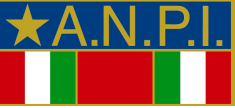 “Celebrazioni del 70° della Liberazione in Zona 9”Il giorno sabato 26 settembre 2015 dalle ore 9.00 alle ore 13.00 presso la Biblioteca di via Baldinucci si terrà un incontro con le/gli insegnanti interessati dal titolo “La didattica della Resistenza e della Costituzione”L’incontro ha lo scopo di illustrare le offerte didattiche gratuite delle Anpi di Zona 9.Interverranno:   Maurizio Gusso (Iris – Milano si fa storia) Simone Campanozzi (Istituto Lombardo di Storia Contemporanea) Andrea Saba (Insmli)Debora Migliucci (Archivio del Lavoro) Inoltre presenteranno il loro percorso didattico:Teatro della Cooperativa – Renato SartiSono previsti altre presentazioni conclusioniInge Rasmussen ANPI Zona 9